This role description is to be read in conjunction with the relevant conditions, characteristics and criteria included in the Crown Employees (Psychologists) Award C8526 of 15 April 2016.Primary purpose of the roleManage, supervise and lead a team of Psychologists / OS&P staff in the provision of direct psychological services to offenders within custodial and community locations in an allocated cluster or area of responsibility.Provide assessment, case formulation, and intervention where appropriate in complex cases. Key accountabilitiesManage, supervise and lead a team of Psychologists / OS&P staff in the provision of direct psychological services and/or psychological programs to offenders within custodial and community locations on a cluster basis or within an area of responsibility.Assist in the development of policy and procedures relating to psychology services offenders within custodial and community locationsProvide regular individual and/or group supervision for Psychologists.Provide direct psychological service delivery where appropriate in complex cases.Assist in the development of professional training and professional development for individual psychologists in the cluster.Ensure appropriate psychological documentation standards on Offender Integrated Management System (OIMS) and in case files are maintained on all offenders who are receiving psychological services within the cluster. Liaise with stakeholders to arrange and negotiate psychological service provision and to maintain consistency and appropriate role boundaries for psychologists within cluster or area of responsibility.Key challengesProviding an ethical and effective psychology service in a dynamic environment for psychologists who are charged with management of challenging clients and in the context of limited or scarce professional resources.Supporting psychologists to manage appropriate priorities in the work in the fact of high case loads and work volumes and negotiating consensus between the cluster supervisors and professional supervisor on priorities. Key relationshipsRole dimensionsDecision makingThe position holder has a degree of autonomy and responsibility to make decisions involving psychological service provision but must seek direction and guidance from the Chief Psychologist in matters beyond its expertise or ascribed responsibility. Staff management decisions, where otherwise authorised by specific delegations are made by the role and it may decide to advise the Chief Psychologist of its intensions to proceed in such matters.Reporting lineThe role reports to the Chief Psychologist / ManagerDirect reportsThe role has up to 12 direct reports.Budget/ExpenditureNilEssential requirementsMinimum four year accredited qualification in psychology with current full registration with the Psychology Board of Australia, and is eligible to be a Board-approved supervisor. Proven superior skills in assessment and treatment in correctional psychology including their mental health issues, cognitive impairment, and with respect to behaviour management High level of knowledge and understanding of contemporary correctional concepts, principals and practices relevant to psychology assessment and treatments Demonstrated knowledge and ability with regards to criminogenic risk assessments, including risks related to sex and violent offendingThorough knowledge and understanding of the psychologists ethical and legal obligations and professional accountability particularly the Departmental policies and proceduresSound knowledge and ability in the professional supervision of psychologists.Current NSW Driver’s licence with ability and willingness to travel throughout NSW.Capabilities for the roleThe NSW Public Sector Capability Framework applies to all NSW public sector employees. The Capability Framework is available at http://www.psc.nsw.gov.au/workforce-management/capability-framework/the-capability-frameworkCapability summaryBelow is the full list of capabilities and the level required for this role. The capabilities in bold are the focus capabilities for this role. Refer to the next section for further information about the focus capabilities.Focus capabilitiesThe focus capabilities for the role are the capabilities in which occupants must demonstrate immediate competence. The behavioural indicators provide examples of the types of behaviours that would be expected at that level and should be reviewed in conjunction with the role’s key accountabilities.ClusterJusticeDivision/Branch/UnitCorrective Services NSW - Offender Services and ProgramsLocationVariousClassification/Grade/BandSenior Psychologist / Senior Specialist Psychologist*ANZSCO Code272399Role NumberVariousPCAT Code2119192Date of Approval13 March 2018Agency Websitewww.justice.nsw.gov.auWhoWhyInternalChief PsychologistFor leadership and guidance and to provide information, reports and support.Senior PsychologistFor collaboration and to ensure consistency of psychology service provision across CSNSW.PsychologistTo manage administratively and to provide professional guidance and direction.Managers OS&P / Senior SAPOsIn relation to co-ordinating psychology services within the clusterGeneral Managers, Managers Community Corrections and custodial corrections Centre staffIn relation to the implementation and resourcing of psychological services across custodial / community locationsOffender Services and Programs staff within areas of responsibilityTo manage administratively and to provide professional guidance and direction where appropriate.ExternalJustice Health, Forensic Mental Health Network, universities, State and Parole Authority, Serious Offenders Review council etc.In relation to provision of advice, communication and responding to requests regarding psychological services*Progression to Senior Specialist Psychologist Assignment or progression to the Award classification of Specialist Psychologist will be subject to persons satisfying the criteria prescribed in the Award. NSW Public Sector Capability FrameworkNSW Public Sector Capability FrameworkNSW Public Sector Capability FrameworkCapability GroupCapability NameLevel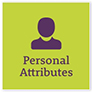 Display Resilience and CourageAct with IntegrityManage SelfValue Diversity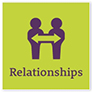 Communicate EffectivelyCommit to Customer ServiceWork CollaborativelyInfluence and Negotiate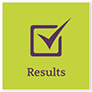 Deliver ResultsPlan and PrioritiseThink and Solve ProblemsDemonstrate Accountability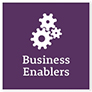 FinanceTechnologyProcurement and Contract ManagementProject Management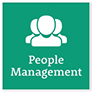 Manage and Develop PeopleInspire Direction and PurposeOptimise Business OutcomesManage Reform and ChangeNSW Public Sector Capability FrameworkNSW Public Sector Capability FrameworkNSW Public Sector Capability FrameworkGroup and CapabilityLevelBehavioural IndicatorsPersonal AttributesAct with IntegrityAdvancedModel the highest standards of ethical behaviour and reinforce them in othersRepresent the organisation in an honest, ethical and professional way and set an example for others to followEnsure that others have a working understanding of the legislation and policy framework within which they operatePromote a culture of integrity and professionalism within the organisation and in dealings external to governmentMonitor ethical practices, standards and systems and reinforce their useAct on reported breaches of rules, policies and guidelinesRelationshipsCommunicate
EffectivelyAdvancedPresent with credibility, engage varied audiences and test levels of understandingTranslate technical and complex information concisely for diverse audiencesCreate opportunities for others to contribute to discussion and debate Actively listen and encourage others to contribute inputsAdjust style and approach to optimise outcomesWrite fluently and persuasively in a range of styles and formatsRelationshipsWork CollaborativelyAdeptEncourage a culture of recognising the value of collaborationBuild co-operation and overcome barriers to information sharing and communication across teams/units Share lessons learned across teams/unitsIdentify opportunities to work collaboratively with other teams/units to solve issues and develop better processes and approaches to workResultsThink and Solve ProblemsAdeptResearch and analyse information, identify interrelationships and make recommendations based on relevant evidenceAnticipate, identify and address issues and potential problems and select the most effective solutions from a range of options Participate in and contribute to team/unit initiatives to resolve common issues or barriers to effectivenessIdentify and share business process improvements to enhance effectivenessBusiness EnablersProject ManagementAdeptPrepare clear project proposals and define scope and goals in measurable termsEstablish performance outcomes and measures for key project goals, and define monitoring, reporting and communication requirementsPrepare accurate estimates of costs and resources required for more complex projectsCommunicate the project strategy and its expected benefits to othersMonitor the completion of project milestones against goals and initiate amendments where necessary Evaluate progress and identify improvements to inform future projectsPeople ManagementOptimise Business OutcomesIntermediateDevelop team/unit plans that take into account team capability and strengthsPlan and monitor resource allocation effectively to achieve team/unit objectivesEnsure team members work with a good understanding of business principles as they apply to the public sector contextParticipate in wider organisational workforce planning to ensure the availability of capable resources